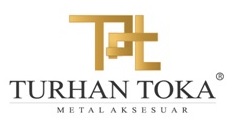 Dealer Application; please fill out the following form.* Company Name / Trade Name	:	* Name and Surname		:* Title or Department of Work	:* Address				:* Zip Code				:
* City					:
* Country				:
* Work Phone				:Cell Phone				:
Fax					:
* E-mail Address			:
Web Address				:
* Tax Number				: * Chamber of Commerce and Handicraft Registration No.		:Working Banks			:* Fields marked with an asterisk are required fields.Your Business’ History1. 	Your Company’s Date of Establishment	:
2. 	Your Company's Activity Area		:
3. 	The Main Scope Metal Accessories for your company?	 :
4. 	Sectors you serve				:
Product Range5. 	The Brands you work with, If so what are the deals?		:
6. 	Other Products Distribution, and what are they made of?	:
Activity Zones7.	Metal Accessories Sector Operations;  Which regions do you work in?	:
8. 	Which regions are you in for your other products Activities Shows?	: 
Sales Team9. 	Which regions do you work in? How many employees are there in your sales team?	: 10. 	Are you Sales Team based within the company, or do they work independantly?	:Facilities11. 	What kind Office / Storage / Distribution / Production space do you have? Do you own your facilities?	:Dealer applying details;
a) 	Address			:
b) 	Store Usage			:	 ..... m2
c) 	Location			: 
d) 	Rental Property or Personally Owned Property?		:
e) 	If Rental, what is the rental cost?				: Promotion12. 	How do you advertise your business? (Please include examples)		:13. 	What kind of Public Relations Activities do you carry out? (Please include examples)	:
14. 	Explain how you would market our products in your area	:15. 	What obstacles, if any, do you anticipate if you are a potential franchisee? 	(externally and internally?)		: Thank you for completing this Franchise Application form.